パソコン小話（０４６）2019/7/7Win10標準のメールソフトで、差出人名を漢字表記にする通常、変更しない限り「メール」ソフトの差出人名欄は、メールアドレスになります。しかし、尾北シニアネットでは、漢字の名前を表記する事になっていますので、以下の方法で変更します。ここで言うメールソフトは「Win10標準メール」でアイコンはです。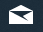 outlookメールやWindows Liveメールとは違います。差出人名の変更方法1．メール起動→　変更するアカウントを右クリック　→　アカウント設定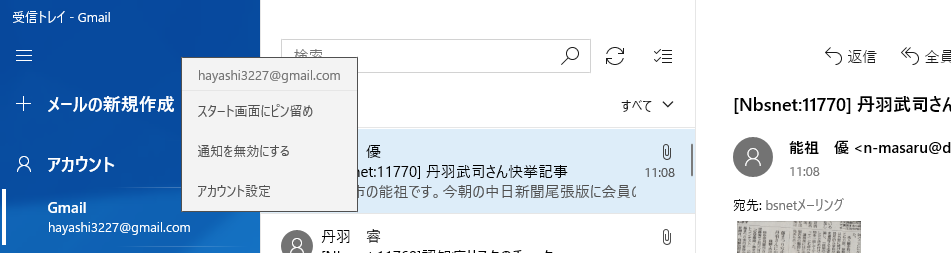 2．メールボックスの同期設定を変更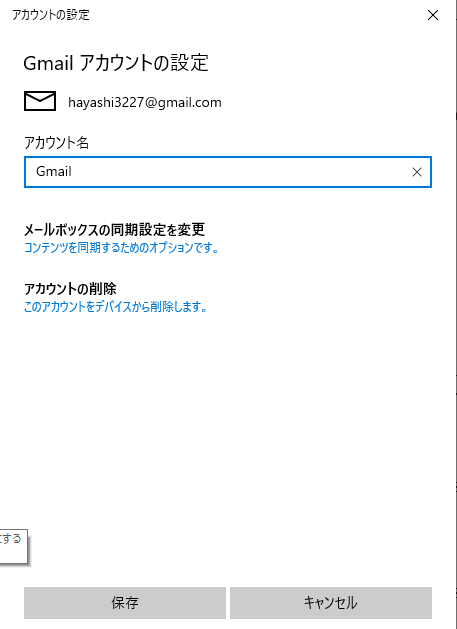 3．この名前を使用してメッセージを送信　欄に漢字氏名を入力　→　完了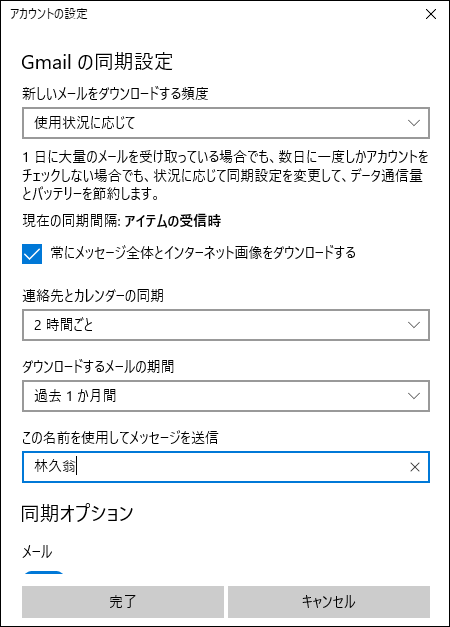 4．保存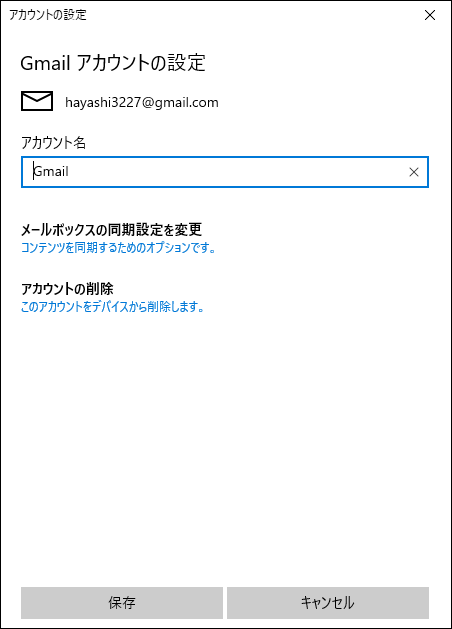 完了です。確認5．自分宛にメールを送信して、受信メールに自分の漢字名が出ていれば→　ＯＫです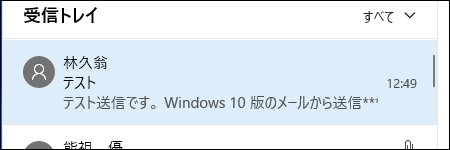 以上